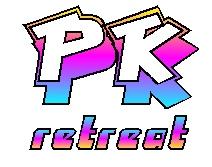 Joplin District Pastor's Families…PK Retreat 2025 will be held at Maranatha Bible Camp in Everton, MO on January 10th-12th, 2025.  The cost of the retreat is $75 and the payment is non-refundable..  This includes lodging, all meals, activities and transportation to and from Springfield on Saturday. Who can come?  Any student whose parents are actively serving in an assigned pastoral position in the Joplin District and who are currently in the youth department at their church.  If you’re not sure if you or someone serving with you are “assigned”, please call the Joplin District Office (417-358-9624) for clarification.  Please fill out the registration link on the Joplin District NYI website, under the PK Retreat tab, no later than December 20th, 2024.  Payments are due upon arrival for the retreat weekend.     This deadline is necessary in getting a headcount for planning purposes.  If you have or know of a student who cannot come due to financial reasons, please let me know. Friday night will begin at 7:00 p.m. Please do not bring students before this time. Everything will be finished on Sunday at 12:00 p.m. Please plan accordingly to have your student(s) picked up by the 12 p.m. end time.  If you have a student who needs to arrive late and/or leave early, I need to hear personally from a parent/guardian as to when they will be arriving/leaving and with whom.  I am looking forward to continuing the tradition of PK Retreat and looking forward to getting to know you all better.  If you have any questions, please don’t hesitate to call or contact me:Cody Swearengin412 HightowerNixa, MO 65714(417) 840-0426Rufio7070@gmail.comPK Retreat 2025January 10th-12th Cost $75Maranatha Bible Camp/Retreat Center18131 Hwy WWEverton, MO 65646Camp Phone 417-535-6085Begins Friday 7:00 p.m.Ends Sunday 12:00 p.m.What To Expect…Relaxed AtmosphereWorshipDevotionsGamesPlenty of foodFun & FellowshipOther Fun & Exciting Activities What To Bring…BibleSoap, Shampoo, Deodorant Inside & Outside Clothes2 Liter Bottle Of Pop To ShareFavorite Snacks To ShareGames (Board or Card Games)TOWELS ARE PROVIDEDBEDDING IS PROVIDEDDirections to MaranathaFrom I-44Take Hwy. 39 North @ Mt. VernonGo North on 39 to WW Hwy and turn right (east)Maranatha is on the south side of WW.There are two entrances.  If coming from the west use the second drive.Retreat center sits just off of the road.